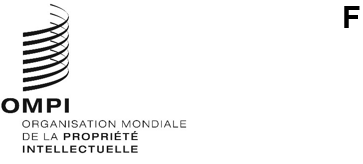 SCCR/45/8Original : anglaisdate : 9 avril 2024Comité permanent du droit d’auteur et des droits connexesQuarante-cinquième sessionGenève, 18 avril 2024Séance d’information sur l’intelligence artificielle générative et le droit d’auteurProgramme provisoireDocument établi par le Secrétariat14 h 30 – 14 h 50	Ouverture de la séance d’informationAllocution de bienvenue : Sylvie Forbin, vice-directrice générale, Secteur du droit d’auteur et des industries de la création, OMPISpectacle artistique en direct sur le thème de l’intelligence artificielle, par un collectif de quatre artistes :Mme Violet FOREST (Colombie)M. Andrés CAMELO (Colombie)Mme Adriana URREA VANEGAS (Colombie)M. Christian Alejandro LOAIZA PÉREZ (Colombie)14 h 50 – 16 h 25	Premier débat de groupe : Incidence pratique de l’utilisation croissante de l’intelligence artificielle pour la création de contenus à travers différents secteurs : Enjeux et perspectivesAnimateur : Paolo Lanteri, juriste, Division du droit d’auteur, OMPIIntervenants :M. Pablo VIERCI, journaliste et écrivain;  auteur du livre “Society of the Snow” et coscénariste du film Netflix (Uruguay)M. Jack DEVNARAIN, acteur et président de la Guilde sud-africaine des acteurs (Afrique du Sud)Mme Emi KUSANO, artiste multimédia multidisciplinaire (Japon)Mme Giulia BOURGUIGNON MARINHO, chanteuse, compositrice et actrice (Brésil)Mme Esther PIZARRO, artiste plasticienne et professeur à l’Université européenne de Madrid (Espagne)Mme Marisa MONTE, chanteuse, productrice, compositrice et instrumentiste (Brésil)M. Noam ROUBAH, fondateur et producteur, Darjeeling production company (France)Autre(s) intervenant(s) à confirmer16 h 25 – 18 h 00	Deuxième débat de groupe : Facteurs favorables à une utilisation durable, équitable et bénéfique de l’intelligence artificielle dans la création de contenus pour toutes les parties prenantesAnimateur : Paolo Lanteri, juriste, Division du droit d’auteur, OMPIIntervenants :Mme Yunyun DIAO, vice-présidente, Département juridique, Tencent Beijing Branch (Chine)Mme Iman Magdy KHAMIS, spécialiste des données et directrice de la bibliothèque, Qatar Northwestern University (Égypte)M. Andres GUADAMUZ GONZALEZ, professeur de droit de la propriété intellectuelle à l’Université du Sussex et rédacteur en chef du Journal of World Intellectual Property (Costa Rica)M. Duncan CRABTREE-IRELAND, directeur exécutif national, Screen Actors Guild-Fédération américaine des artistes de la télévision et de la radio (États-Unis d’Amérique)M. Martín ETCHEVERS, journaliste et responsable des relations institutionnelles et de la communication, Grupo Clarin (Argentine)M. Geoff TAYLOR, vice-président exécutif de l’IA, Sony Music (Royaume-Uni)Mme Ana DA MOTTA, directrice principale questions numériques et intelligence artificielle, Amazon (Allemagne)M. Roberto FREJAT, musicien, compositeur et chanteur (Brésil)Autre(s) intervenant(s) à confirmer18 h 00 – 18 h 30	Questions-réponses et débat ouvert[Fin du document]